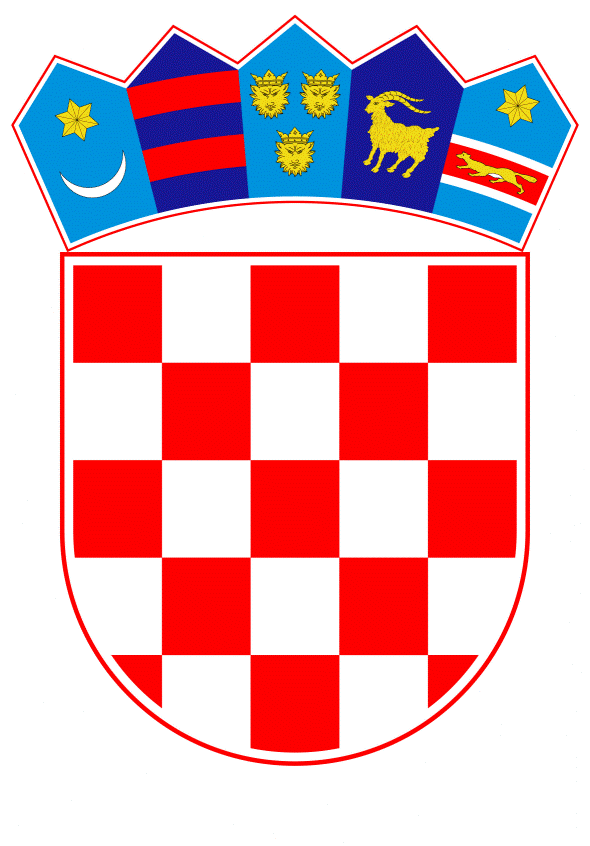 VLADA REPUBLIKE HRVATSKEZagreb, 10. svibnja 2019.______________________________________________________________________________________________________________________________________________________________________________________________________________________________Banski dvori | Trg Sv. Marka 2  | 10000 Zagreb | tel. 01 4569 222 | vlada.gov.hr									PRIJEDLOGVLADA REPUBLIKE HRVATSKE                         	Na temelju članka 87. stavka 1. Zakona o proračunu („Narodne novine“, broj 87/08, 136/12 i 15/15), Vlada Republike Hrvatske je na sjednici održanoj ________________ 2019. godine donijela O D L U K Uo davanju suglasnosti Gradu Kutini za zaduženje kod Hrvatske banke za obnovu i razvitak I.	Daje se suglasnost Gradu Kutini za zaduženje kod Hrvatske banke za obnovu i razvitak u iznosu od 3.832.186,45 kuna, s rokom otplate kredita od pet godina (u jednakim mjesečnim ratama), uz fiksnu kamatnu stopu 0,25% godišnje, bez naknade za obradu kredita.	Sredstva će se koristiti za financiranje kapitalnog projekta „Energetska obnova zgrade Gradske uprave Grada Kutine“, sukladno Odluci Gradskog vijeća Grada Kutine o kreditnom zaduženju Grada Kutine, KLASA: 403-01/18-01/33, URBROJ: 2176/03-04/01-18-4 od 18. prosinca 2018. godine.II.Radi ostvarenja zaduženja iz točke I. ove Odluke, zadužuje se Grad Kutina da izradi planove proračunske potrošnje za godine u kojima treba planirati sredstva za otplatu kredita.III.             Ova Odluka stupa na snagu danom donošenja. KLASA:URBROJ:  Zagreb,							   				PREDSJEDNIKmr. sc. Andrej PlenkovićOBRAZLOŽENJEGrad Kutina podnio je Ministarstvu financija zahtjev 403-01/18-01/30, URBROJ: 2176/03-05-01/03-19-3 od 26. veljače 2019. za dobivanje suglasnosti Vlade Republike Hrvatske za zaduženje kod Hrvatske banke za obnovu i razvitak u iznosu od 3.832.186,45 kuna, s rokom otplate kredita od pet godina (u jednakim mjesečnim ratama), uz fiksnu kamatnu stopu 0,25% godišnje, bez naknade za obradu kredita.Sredstva će se koristiti za financiranje kapitalnog projekta „Energetska obnova zgrade Gradske uprave Grada Kutine“, sukladno Odluci Gradskog vijeća Grada Kutine o kreditnom zaduženju Grada Kutine, KLASA: 403-01/18-01/33, URBROJ: 2176/03-04/01-18-4 od 18. prosinca 2018. godine.Na temelju članaka 87. i 88. Zakona o proračunu (Narodne novine, br. 87/08, 136/12 i 15/15), grad, općina i županija se mogu zadužiti za investiciju koja se financira iz njegova proračuna, ali godišnje obveze mogu iznositi najviše 20% ostvarenih prihoda u godini koja prethodi godini u kojoj se zadužuje, umanjenih za prihode iz članka 88. stavka 4. Zakona o proračunu.Međutim, člankom 88. stavkom 5. istog Zakona propisano je da se odredbe navedenoga članka ne odnose na zaduživanje za projekte iz područja unapređenja energetske učinkovitosti u kojima sudjeluju jedinice lokalne i područne (regionalne) samouprave.Ostvareni proračunski prihodi Grada Kutine u 2018. godini, umanjeni za prihode iz članka 88. stavka 4. Zakona o proračunu, iznosili su 73.314.642,00 kuna. Udio godišnjeg obroka (anuiteta) traženog kredita u ostvarenim prihodima iznosi 1,05%, a ako se tomu pribroji godišnji anuitet kredita iz prethodnih razdoblja te dospjele a nepodmirene obveze iz prethodnih razdoblja, tada je ukupna obveza Grada 11,26%, što je u okviru Zakonom propisane granice.S obzirom na izneseno, Ministarstvo financija predlaže da Vlada Republike Hrvatske donese odluku o davanju suglasnosti za zaduženje Grada Kutine. Predlagatelj:Ministarstvo financijaPredmet:Prijedlog odluke o davanju suglasnosti Gradu Kutini za zaduženje kod Hrvatske banke za obnovu i razvitak